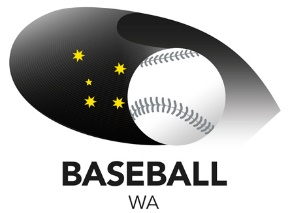 This award recognises the contributions made to the sport of baseball in Western Australia. One nomination will be accepted from each affiliated Baseball WA club, with each nominee receiving a letter of recognition for their nomination. One overall winner will be selected and presented with their award at our event on Saturday, 10 October 2020.The award may be made annually to a volunteer within a Baseball WA affiliated club or program.  Nominations must be signed and endorsed by the member club or program. The nominating club or program will state specific contributions which were undertaken in a voluntary capacity during the last 12 months, and list evidence of work in sport for the previous four years. Nominations on the official form with any supporting documentation must be in the hands of Baseball WA by Friday, 2 October 2020. The panel of judges shall be nominated by Baseball WA. Assessment of the nominee will be made only on the information supplied with the nomination form. The decision of the selection panel is final. No correspondence will be entered into. Nomination forms can be completed in written form or by e-mail: admin@baseballwa.asn.auSELECTION CRITERIA NOMINATION SCREENING At the closing for nominations, all nominations will be screened by Baseball WA staff to ensure they meet the guidelines. Any nomination not fulfilling the guidelines will be removed and returned to the member organisation and therefore shall not be considered for selection. SELECTION PROCESS The selection panel shall meet only once to assess the nominations to ensure they meet the selection criteria. Each nomination will be judged objectively by the panel, taking into consideration the following criteria: Significance and impact of outstanding accomplishment to that particular organisation The level and range of responsibilities administered Is the accomplishment above and beyond the expectations of their position? If so, to what extent? Is the accomplishment a culmination of an extended period of activity or the achievement of an opportunity that presented itself? History of service to nominating organisation Service provided to other areas of the sport Personal backgrounds and image in sport NOMINATION FORM VOLUNTEER OF THE YEAR AWARD As nominating person, I authorise this information to be used in the form of a media release for the Baseball WA website and local newspaper groups (please tick). 	Yes  	 CLOSING DATE FOR NOMINATIONS WEDNESDAY 2 OCTOBER 2020. E-mail completed nomination forms to:  admin@baseballwa.asn.au  NOMINEE DETAILS: NAME: ADDRESS: POST CODE: POST CODE: TELEPHONE: H: W: M: SUMMARY 1 - Please complete all sections on this form, describing here the nominee's most outstanding achievement and contributions beyond the expectations of their position: SUMMARY 2 - Please indicate the significance of this contribution to your organisation: ADMINISTRATION DETAILS: ADMINISTRATION DETAILS: POSITION/S HELD DATES From - To CLUB /ORGANISATION MAJOR ACHIEVEMENTS SERVICE IN OTHER AREAS OF BASEBALL: OTHER COMMUNITY SERVICE ACTIVITIES: GENERAL INFORMATION: Please give the name and telephone number of a person to be contacted should further information be required: GENERAL INFORMATION: Please give the name and telephone number of a person to be contacted should further information be required: GENERAL INFORMATION: Please give the name and telephone number of a person to be contacted should further information be required: NAME: NAME: NAME: E-MAIL E-MAIL E-MAIL TELEPHONE: B: M: NOMINATED BY: CLUB/PROGRAM: NAME: POSITION HELD: ADDRESS: POST CODE: E-MAIL: TELEPHONE: B: M:  	No